		Додаток № 1-3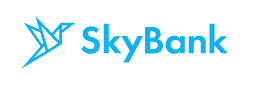 (нова редакція діє з «12» серпня  2021р. згідно з рішенням Правління АТ «СКАЙ БАНК» протокол № 91 від «09» серпняі2021р.) до Публічного договору про комплексне банківське обслуговування фізичних осіб АТ «СКАЙ БАНК»Розрахунок орієнтовної загальної вартості кредиту та орієнтовної реальної річної процентної ставки за продуктом «Кредитна картка»Клієнт									Банк_____________________ (П.І.Б., підпис)					_______________________ (П.І.Б., посада, підпис уповноваженої особи)№Дата видачі кредиту / дата платежуКількість днів у розрахунковому періодіЧиста сума кредиту / Сума платежу за розрахунковий період, грн.Види платежів за кредитомВиди платежів за кредитомВиди платежів за кредитомВиди платежів за кредитомВиди платежів за кредитомВиди платежів за кредитомВиди платежів за кредитомВиди платежів за кредитомВиди платежів за кредитомВиди платежів за кредитомВиди платежів за кредитомВиди платежів за кредитомВиди платежів за кредитомВиди платежів за кредитомРеальна річна процентна ставка, %Загальна вартість кредиту, грн.№Дата видачі кредиту / дата платежуКількість днів у розрахунковому періодіЧиста сума кредиту / Сума платежу за розрахунковий період, грн.Сума кредиту за ДоговоромПроценти за користування  кредитомплатежі за супровідні послугиплатежі за супровідні послугиплатежі за супровідні послугиплатежі за супровідні послугиплатежі за супровідні послугиплатежі за супровідні послугиплатежі за супровідні послугиплатежі за супровідні послугиплатежі за супровідні послугиплатежі за супровідні послугиплатежі за супровідні послугиплатежі за супровідні послугиРеальна річна процентна ставка, %Загальна вартість кредиту, грн.№Дата видачі кредиту / дата платежуКількість днів у розрахунковому періодіЧиста сума кредиту / Сума платежу за розрахунковий період, грн.Сума кредиту за ДоговоромПроценти за користування  кредитомБанкуБанкуБанкуБанкуБанкукредитного посередника (за наявності)кредитного посередника (за наявності)кредитного посередника (за наявності)третіх осібтретіх осібтретіх осібтретіх осібРеальна річна процентна ставка, %Загальна вартість кредиту, грн.№Дата видачі кредиту / дата платежуКількість днів у розрахунковому періодіЧиста сума кредиту / Сума платежу за розрахунковий період, грн.Сума кредиту за ДоговоромПроценти за користування  кредитомЗа обслуговування кредитної заборгованостіРозрахунково-касове обслуговуванняКомісія за надання кредитуІнші послуги банкуКомісійний зібрКомісійний зібрІнші платежі за послуги кредитного посередникаПослуги нотаріусаПослуги нотаріусаПослуги оцінювачаПослуги страховикаІнші послуги третіх осібРеальна річна процентна ставка, %Загальна вартість кредиту, грн.1234567891011111213131415161718х01.01.2020х-192 000,00200 000,00х0,000,000,008 000,000,000,000,000,000,000,000,000,00хх125.01.20202410 756,235 405,415 350,82225.02.20203112 130,085 405,416 724,68325.03.20202911 521,495 405,416 116,08425.04.20203111 756,495 405,416 351,09525.05.20203011 370,855 405,415 965,44625.06.20203111 382,905 405,415 977,49725.07.20203011 009,305 405,415 603,90825.08.20203111 009,305 405,415 603,90925.09.20203110 822,515 405,415 417,101025.10.20203010 466,995 405,415 061,591125.11.20203110 448,915 405,415 043,511225.12.20203010 105,455 405,414 700,041325.01.20213110 075,325 405,414 669,921425.02.2021319 888,525 405,414 483,121525.03.2021289 285,955 405,413 880,551625.04.2021319 514,935 405,414 109,531725.05.2021309 201,605 405,413 796,191825.06.2021319 141,345 405,413 735,931925.07.2021308 840,055 405,413 434,652025.08.2021318 767,745 405,413 362,342125.09.2021318 580,955 405,413 175,542225.10.2021308 297,745 405,412 892,332325.11.2021318 207,355 405,412 801,952425.12.2021307 936,205 405,412 530,792525.01.2022317 833,765 405,412 428,362625.02.2022317 646,965 405,412 241,562725.03.2022287 261,325 405,411 855,912825.04.2022317 273,375 405,411 867,972925.05.2022307 032,345 405,411 626,943025.06.2022316 899,785 405,411 494,373125.07.2022306 670,805 405,411 265,403225.08.2022316 526,195 405,411 120,783325.09.2022316 339,395 405,41933,983425.10.2022306 128,495 405,41723,083525.11.2022315 965,805 405,41560,393625.12.2022305 766,955 405,41361,543701.01.202375 447,595 405,4142,181096335 310,94200 000,00127 310,948 000,0054,95%335 310,94